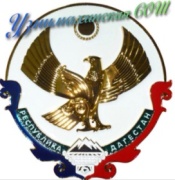 РЕСПУБЛИКА ДАГЕСТАНМУНИЦИПАЛЬНОЕ ОБРАЗОВАНИЕ «АКУШИНСКИЙ РАЙОН»МУНИЦИПАЛЬНОЕ КАЗЕННОЕ ОБЩЕОБРАЗОВАТЕЛЬНОЕ УЧРЕЖДЕНИЕ«УЗНИМАХИНСКАЯ СРЕДНЯЯ ОБЩЕОБРАЗОВАТЕЛЬНАЯ ШКОЛА»368291, Республика Дагестан, Акушинский район, с. Узнимахи dzhava77@mail.ru 89285037877                                              УЧЕБНЫЙ ПЛАНначального общего образованияна 2023 – 2024 учебный годс.Узнимахи 2023ПОЯСНИТЕЛЬНАЯ ЗАПИСКАУчебный план начального общего образования Муниципальное казенное общеобразовательное учреждение "Узнимахинская средняя общеобразовательная школа"(далее - учебный план) для 1 классов, реализующих основную образовательную программу начального общего образования, соответствующую ФГОС НОО (приказ Министерства просвещения Российской Федерации от 31.05.2021 № 286 «Об утверждении федерального государственного образовательного стандарта начального общего образования»), фиксирует общий объём нагрузки, максимальный объём аудиторной нагрузки обучающихся, состав и структуру предметных областей, распределяет учебное время, отводимое на их освоение по классам и учебным предметам.Учебный план является частью образовательной программыМуниципальное казенное общеобразовательное учреждение "Узнимахинская средняя общеобразовательная школа", разработанной в соответствии с ФГОС начальногообщего образования, с учетом примерных основных образовательныхпрограмм начального общего образования, и обеспечивает выполнениесанитарно-эпидемиологических требований СП 2.4.3648-20 игигиенических нормативов и требований СанПиН 1.2.3685-21.Учебный год в Муниципальное казенное общеобразовательное учреждение "Узнимахинская средняя общеобразовательная школа"начинается01.09.2022и заканчивается 30.05.2023. Продолжительность учебного года в 1 классе - 33 учебные недели. Максимальный объем аудиторной нагрузки обучающихся в неделю составляет в 1 классе - 21 час.Образовательная недельная нагрузка распределяется равномерно в течение учебной недели, при этом объем максимально допустимой нагрузки в течение дня составляет:для обучающихся 1-х классов - не превышает 4 уроков и один раз в неделю -5 уроков.Распределение учебной нагрузки в течение недели строится таким образом, чтобы наибольший ее объем приходился на вторник и (или) среду. На эти дни в расписание уроков включаются предметы, соответствующие наивысшему баллу по шкале трудности либо со средним баллом и наименьшим баллом по шкале трудности, но в большем количестве, чем в остальные дни недели. Обучение в 1-м классе осуществляется с соблюдением следующих дополнительных требований: учебные занятия проводятся по 5-дневной учебной неделе и только в первую смену;использование «ступенчатого» режима обучения в первом полугодии (в сентябре, октябре - по 3 урока в день по 35 минут каждый, в ноябре-декабре - по 4 урока по 35 минут каждый; январь - май - по 4 урока по 40 минут каждый).С целью профилактики переутомления в календарном учебном графике предусматривается чередование периодов учебного времени, сессий и каникул.  Продолжительность каникул в течение учебного года составляет не менее 30 календарных дней, летом — не менее 8 недель. Для первоклассников предусмотрены дополнительные недельные каникулы в середине третьей четверти.Учебный план состоит из двух частей — обязательной части и части, формируемой участниками образовательных отношений. Обязательная часть учебного плана определяет состав учебных предметов обязательных предметных областей.Часть учебного плана, формируемая участниками образовательных отношений, обеспечивает реализацию индивидуальных потребностей обучающихся. Время, отводимое на данную часть учебного плана внутри максимально допустимой недельной нагрузки обучающихся, может быть использовано: на проведение учебных занятий, обеспечивающих различные интересы обучающихсяВ Муниципальное казенное общеобразовательное учреждение "Узнимахинская средняя общеобразовательная школа" языком обучения является русский  язык.По заявлению родителей (законных представителей) несовершеннолетних обучающихся осуществляется изучение родного языка и родной литературы из числа языков народов РФ, государственных языков республик РФ.Оценивание младших школьников в течение первого года обучения осуществляются в форме словесных качественных оценок на критериальной основе, в форме письменных заключений учителя, по итогам проверки самостоятельных работ.Освоение основных образовательных программ начального общего образования завершается итоговой аттестацией.Нормативный срок освоения ООП НОО составляет 4 года.УЧЕБНЫЙ ПЛАНПлан внеурочной деятельности (недельный)Муниципальное казенное общеобразовательное учреждение "Узнимахинская средняя общеобразовательная школа"«Принят»Решением педагогического советМКОУ «Узнимахинская СОШ»Протокол № 1  от 31.08.2023СОГЛАСОВАНОНачальник управления образования администрации МО "Акушинский район"Каримгаджиев М.Р.Протокол №от “31.08.2023”УТВЕРЖДЕНОДиректорАхмедова Р.М.Протокол №1от “31.08.2023”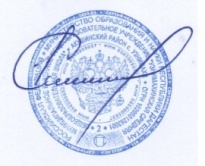 Предметная областьУчебный предметКоличество часов в неделюПромежуточная аттестацияПредметная областьУчебный предмет1 классОбязательная частьОбязательная частьОбязательная частьРусский язык и литературное чтениеРусский язык4ДиктантРусский язык и литературное чтениеЛитературное чтение3ТестированиеРодной язык и литературное чтение на родном языкеРодной язык ( даргинский)1ДиктантРодной язык и литературное чтение на родном языкеЛитературное чтение                        (на даргинском языке)1ТестированиеМатематика и информатикаМатематика4Контрольная работаОбществознание и естествознание ("окружающий мир")Окружающий мир2Практическая работаИскусствоИзобразительное искусство1Практическая работаИскусствоМузыка1ЗачетТехнологияТехнология1Практическая работаФизическая культураФизическая культура2зачетИтогоИтого20Часть, формируемая участниками образовательных отношенийЧасть, формируемая участниками образовательных отношенийЧасть, формируемая участниками образовательных отношенийНаименование учебного курсаНаименование учебного курсарусский языкрусский язык1диктантИтогоИтого1ИТОГО недельная нагрузкаИТОГО недельная нагрузка21Количество учебных недельКоличество учебных недель33Всего часов в годВсего часов в год693Учебные курсыКоличество часов в неделюУчебные курсы1Шахматы 1ИТОГО недельная нагрузка1